Vocabulary: Distance-Time Graphs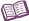 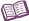 VocabularySpeed – how fast an object is moving.Average speed is calculated by dividing the total distance traveled by the elapsed time: speed = d / t.For example, the average speed of a runner who travels 56 meters in 8 seconds is 56 ÷ 8 = 7 m/s.Speed is never negative.y-intercept – the point where the graph crosses the y-axis.The y-intercept can also refer to the y coordinate of that point.